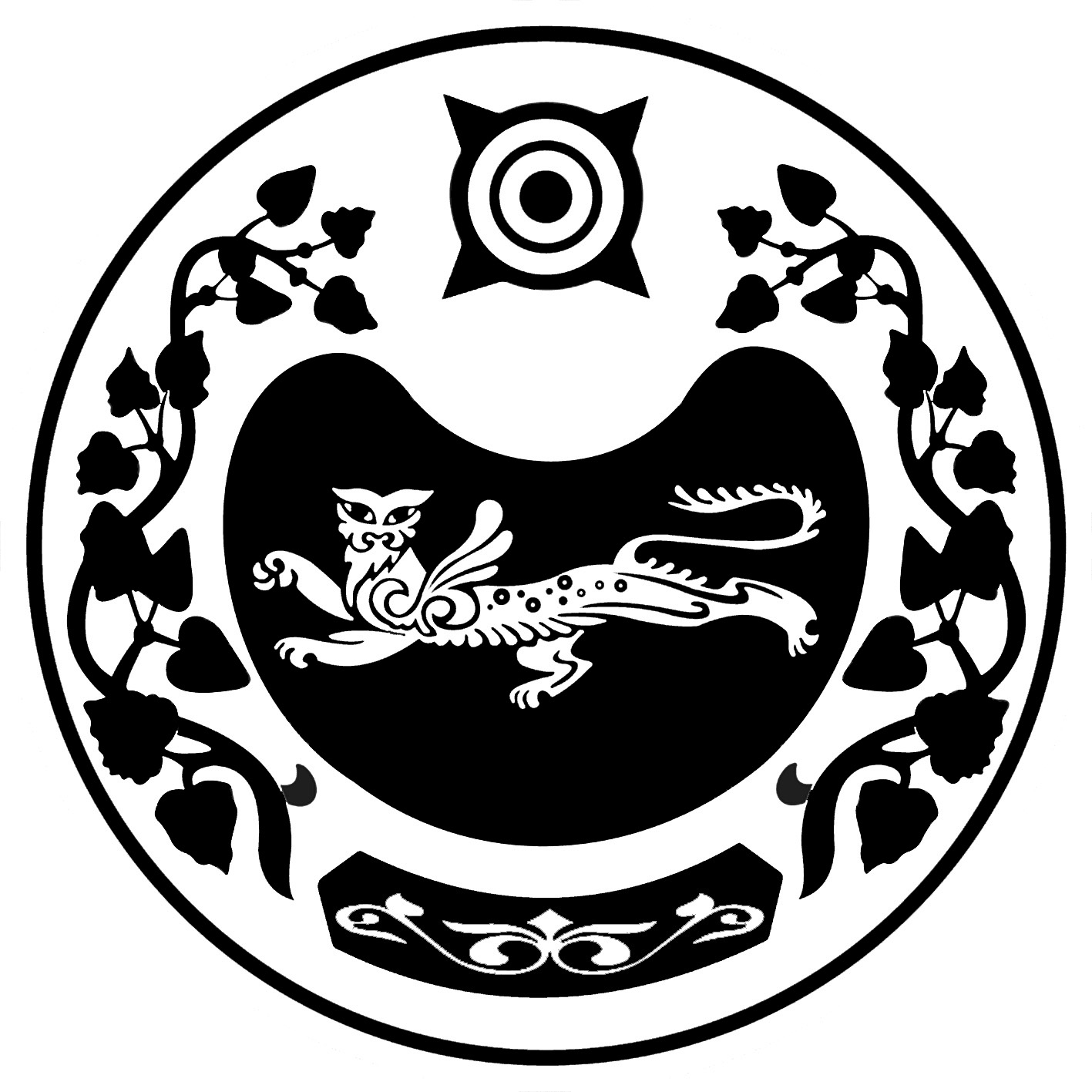 ПОСТАНОВЛЕНИЕот 08.11.2023                   аал Доможаков	                  № 45-пО проведении мероприятий по обеспечению  безопасности людей  на водоемах  Доможаковского сельсовета в зимний период 2023-2024гг. В соответствии с Федеральным Законом от 24.12.1994 года № 68 «О защите населения и территорий  от чрезвычайных ситуаций природного и техногенного характера», Федеральным закон   от 06.10.2003   № 131-ФЗ  «Об общих принципах местного самоуправления в Российской Федерации», Федеральным законом от 29.12.2004 № 199-ФЗ « О внесении изменений в законодательные  акты Российской Федерации в связи с расширением  полномочий  органов  государственной  власти субъектов Российской Федерации  по  предметам  совместного ведения Российской Федерации, а также  с расширением перечня вопросов местного значения муниципальных образований», Правила охраны жизни  людей на воде в Республике Хакасия,  утвержденных постановлением Правительства РХ от 11.05.2007 г.№ 153,    руководствуясь Уставом муниципального образования Доможаковского сельсоветаПОСТАНОВЛЯЕТ:Рекомендовать руководителям учреждений, организаций расположенных на территории Доможаковского сельсовета:Принять все меры по предупреждению несчастных случаев на водоемах, проводить разъяснительную работу среди населения, работников учреждений и организаций, учащихся школ, детских садов об опасности выхода и выезда на лед.Определить  опасные  места и установить до 22.11.2023 года знаки безопасности на  воде , запрещающие выезд автомобильной техники и выход  людей  на  лед, особенно в период становления и  разрушения  льда.Специалисту по ГО и ЧС Огородникову И.А. совместно с участковым уполномоченным  Квасовым А.Н. проводить профилактические  рейды в местах возможного выезда и выхода людей на лед. С составлением акта по итогам рейда.   Принять действенные  меры по предотвращению выезда транспортных средств на лед в зимний период.Спланировать  и реализовать в январе 2024  года  мероприятия по  созданию безопасных условий для  проведения  праздника  Православной  церкви «Крещение Господне»Контроль   за исполнением данного распоряжения оставляю за собой.Глава Доможаковского сельсовета                                      М.В. Ощенкова РОССИЯ ФЕДЕРАЦИЯЗЫХАКАС РЕСПУБЛИКААUБАН ПИЛТIРI АЙМАХТОМЫXАХ ААЛ ЧJБIУСТАU-ПАСТААРОССИЙСКАЯ ФЕДЕРАЦИЯРЕСПУБЛИКА ХАКАСИЯУСТЬ-АБАКАНСКИЙ РАЙОН                    АДМИНИСТРАЦИЯДОМОЖАКОВСКОГО  СЕЛЬСОВЕТА